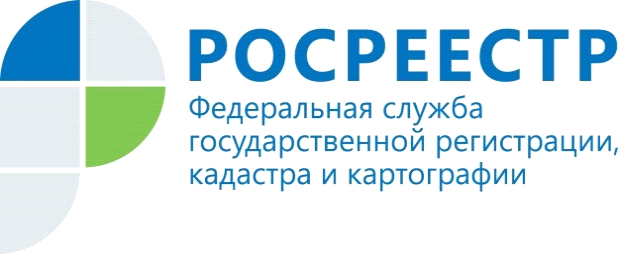 О результатах работы Управления Росреестра по Костромской областив сфере государственного земельного надзораУправление Росреестра по Костромской области (далее - Управление) информирует о результатах работы в сфере государственного земельного надзора.За 2018 год было проведено 1966 проверок, из которых 657 было внеплановых.По результатам надзорных мероприятий выявлено 1044 нарушения земельного законодательства. Повторно выявлено 91 нарушение, за которые назначены административные наказания за невыполнение в срок законного предписания органа, осуществляющего государственный земельный надзор. Всего выдано 901 предписание об устранении нарушений земельного законодательства. Устранено 630 нарушений.За истекший период наложено штрафов на общую сумму 2685,90 тысяч рублей. В том числе, Управлением по результатам рассмотрения поступивших материалов муниципального земельного контроля и информации, поступившей из других органов государственной власти, содержащей достаточные данные, указывающие на наличие события нарушения земельного законодательства, за которые Кодексом РФ об административных правонарушениях предусмотрена административная ответственность, наложено штрафов на 790 тысяч рублей. С учетом ранее наложенных штрафов, по состоянию на 31.12.2018 взыскано 1741,57 тысяч рублей.